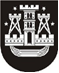 KLAIPĖDOS MIESTO SAVIVALDYBĖS TARYBASPRENDIMASDĖL BIUDŽETINIŲ ĮSTAIGŲ KLAIPĖDOS LOPŠELIO-DARŽELIO „PINGVINUKAS“ IR KLAIPĖDOS LOPŠELIO-DARŽELIO „VĖRINĖLIS“ REORGANIZAVIMO2022 m. balandžio 28 d. Nr. T2-111KlaipėdaVadovaudamasi Lietuvos Respublikos vietos savivaldos įstatymo 16 straipsnio 2 dalies 21 punktu ir 18 straipsnio 1 dalimi, Lietuvos Respublikos civilinio kodekso 2.96 straipsnio 1 ir 3 dalimis, 2.97 straipsnio 1 ir 4 dalimi, 2.99 straipsnio 1 dalimi, Lietuvos Respublikos biudžetinių įstaigų įstatymo 4 straipsnio 2 dalimi, 3 dalies 1 ir 4 punktais, 4 dalimi, 14 straipsnio 11 ir 12 dalimis, Lietuvos Respublikos švietimo įstatymo 44 straipsnio 2 ir 6 dalimis ir atsižvelgdama į Klaipėdos miesto savivaldybės tarybos 2022 m. kovo 25 d. sprendimą Nr. T2-63 „Dėl sutikimo reorganizuoti Klaipėdos miesto savivaldybės biudžetines įstaigas Klaipėdos lopšelį-darželį „Pingvinukas“ ir Klaipėdos lopšelį-darželį „Vėrinėlis“, Klaipėdos miesto savivaldybės taryba nusprendžia:Reorganizuoti iki 2022 m. rugpjūčio 24 d. biudžetinę įstaigą Klaipėdos lopšelį-darželį „Pingvinukas“ (Sausio 15-osios g. 13A, 91136 Klaipėda, juridinio asmens kodas 190427362) ir biudžetinę įstaigą Klaipėdos lopšelį-darželį „Vėrinėlis“ (Taikos pr. 23A, 91144 Klaipėda, juridinio asmens kodas 190424829), sujungiant jas į naują juridinį asmenį – biudžetinę įstaigą Klaipėdos lopšelį-darželį „Vėtrungėlė“ (Taikos pr. 23A, 91144 Klaipėda).Patvirtinti pridedamus:2.1. Biudžetinių įstaigų Klaipėdos lopšelio-darželio „Pingvinukas“ ir Klaipėdos lopšelio-darželio „Vėrinėlis“ reorganizavimo sujungimo būdu sąlygų aprašą;2.2. Klaipėdos lopšelio-darželio „Vėtrungėlė“ nuostatus.3. Įgalioti:3.1. Laurą Šeskę, biudžetinės įstaigos Klaipėdos lopšelio-darželio „Vėrinėlis“ direktorę:3.1.1. pasirašyti Klaipėdos lopšelio-darželio „Vėtrungėlė“ nuostatus ir įregistruoti juos Juridinių asmenų registre teisės aktų nustatyta tvarka;3.1.2. įregistruoti biudžetinę įstaigą Klaipėdos lopšelį-darželį „Vėtrungėlė“ Juridinių asmenų registre teisės aktų nustatyta tvarka;3.1.3. išregistruoti iš Juridinių asmenų registro po reorganizavimo pasibaigiančią biudžetinę įstaigą Klaipėdos lopšelį-darželį „Vėrinėlis“ (Taikos pr. 23A, 91144 Klaipėda, juridinio asmens kodas 190424829) teisės aktų nustatyta tvarka;3.2. Tatjaną Sokolovą, biudžetinės įstaigos Klaipėdos lopšelio-darželio „Pingvinukas“ direktorę, išregistruoti iš Juridinių asmenų registro po reorganizavimo pasibaigiančią biudžetinę įstaigą Klaipėdos lopšelį-darželį „Pingvinukas“ (Sausio 15-osios g. 13A, 91136 Klaipėda, juridinio asmens kodas 190427362) teisės aktų nustatyta tvarka.4. Pripažinti netekusiais galios:4.1. Klaipėdos miesto savivaldybės tarybos 2020 m. spalio 29 d. sprendimą Nr. T2-259 „Dėl Klaipėdos lopšelio-darželio „Vėrinėlis“ nuostatų patvirtinimo“;4.2. Klaipėdos miesto savivaldybės tarybos 2019 m. birželio 20 d. sprendimą Nr. T2-171 „Dėl Klaipėdos lopšelio-darželio „Pingvinukas“ nuostatų patvirtinimo“.5. Nustatyti, kad šio sprendimo:5.1. 1 ir 2 punktai įsigalioja 2022 m. gegužės 10 d.;5.2. 4 punktas įsigalioja nuo šio sprendimo 2.2 papunkčiu patvirtintų Klaipėdos lopšelio-darželio „Vėtrungėlė“ nuostatų įregistravimo Lietuvos Respublikos juridinių asmenų registre dienos.6. Skelbti šį sprendimą Teisės aktų registre ir Klaipėdos miesto savivaldybės interneto svetainėje.Šis sprendimas per tris mėnesius gali būti skundžiamas Klaipėdos apylinkės teismo Klaipėdos miesto rūmams Lietuvos Respublikos civilinio proceso kodekso nustatyta tvarka.Savivaldybės mero pavaduotojasArūnas Barbšys